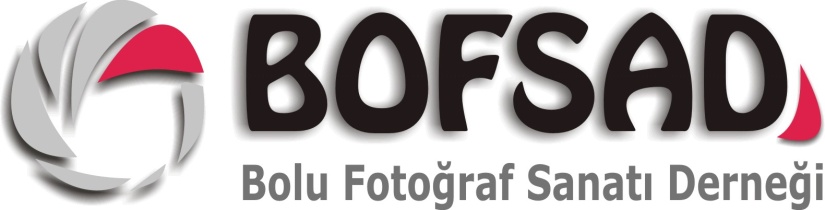 TEMEL FOTOĞRAF EĞİTİMİ KURSİYER KAYIT FORMU(*) Doldurulması zorunlu alanlar.	Adı Soyadı:……………………………………..  Tarih: ……/……/ 20….           (*) İmza (*) TC Kimlik No:    Bay          Bayan(*) Adı Soyadı:(*) Baba Adı:(*) Anne Adı:(*) Doğum yeri:(*) Doğum Tarihi:………/………/19………………/………/19………(*) Adres ve Telefon:Adres: Sabit Tel: (0…………)…………………………Adres: Sabit Tel: (0…………)…………………………Mesleği ve çalıştığı işyeri:(*) E-posta:(*) Cep Telefonları:(0…………)………………………………  -  (0…………)……………………………..(0…………)………………………………  -  (0…………)……………………………..Öğrenim durumu:    İlköğretim       Lise      Üniversite      Y.Lisans       Doktora    İlköğretim       Lise      Üniversite      Y.Lisans       DoktoraEn son bitirdiğiniz ya da devam ettiğiniz okul ve bölüm:Fotoğraf makinenizin marka, model ve ekipmanları